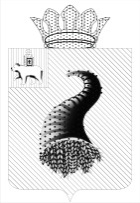                                                                                                        ПРОЕКТСОВЕТ ДЕПУТАТОВ ФИЛИППОВСКОГО СЕЛЬСКОГО ПОСЕЛЕНИЯКУНГУРСКОГО МУНИЦИПАЛЬНОГО РАЙОНАПЕРМСКОГО КРАЯ                                                                   РЕШЕНИЕ          00.00. 2016                                                                                                              №  _____Об утверждении Правил благоустройстваи содержания территориимуниципального образования«Филипповское сельское поселение» В соответствии с Конституцией Российской Федерации, пунктом 19 частью 1 статьи 14 Федерального закона от 06 октября 2003 года № 131 – ФЗ «Об общих принципах организации местного самоуправления в РФ», Кодексом об административных правонарушениях Российской Федерации, Законом Пермского края от 06.04.2015 №460-ПК «Об административных правонарушениях в Пермском крае»,  пунктом 21 статьи 3 Устава муниципального образования «Филипповское сельское поселение» утвержденного Советом депутатов от 28.05.2015 № 21, Совет депутатов Филипповского сельского поселения Кунгурского муниципального района РЕШАЕТ:Утвердить Правила благоустройства и содержания территории муниципального образования «Филипповское сельское поселение» (приложение 1 )Признать утратившим силу Решение Совета депутатов от 13.02.2008 №8 «Об утверждении Правил благоустройства и содержания территории муниципального образования Филипповского сельского поселения»Признать утратившим силу Решение Совета депутатов от 28.08.2015 №27 «О внесении изменений в решение Совета депутатов Филипповского сельского поселения от 13.08.2008 №8 «Об утверждении Правил благоустройства и содержания территории муниципального образования Филипповского сельского поселения»Обнародовать настоящее решение в порядке, установленном Уставом муниципального образования.Настоящее решение вступает после его обнародования. Контроль за исполнением данного решения оставляю за собой.Председатель Совета депутатов                                                                          С.В.МельниковПриложение 1к решению Совета депутатов Филипповского сельского поселенияот 00.00.2016  № _____Правила благоустройства и содержания территории муниципального образования «Филипповское сельское поселение»Настоящие Правила устанавливают требования к содержанию объектов внешнего благоустройства и санитарному содержанию территории Филипповского сельского поселения, а также ответственность физических и юридических лиц за их несоблюдение. Правила приняты в соответствии с Федеральным законом "Об общих принципах организации местного самоуправления", Законом Пермского края "Об административных правонарушениях", Уставом Филипповского сельского поселения.Настоящие Правила обязательны для всех физических лиц, должностных лиц, предприятий, учреждений и организаций всех организационно-правовых форм.Содержание территории поселения осуществляется предприятиями, учреждениями, организациями всех организационно-правовых форм и физическими лицами в порядке, установленном настоящими Правилами. Контроль за соблюдением данных Правил возлагается на администрацию Филипповского сельского поселения (далее - администрация).1. ОБЩИЕ ПОЛОЖЕНИЯ1.1. Необходимый уровень благоустройства, санитарного состояния и чистоты на территории города Кунгура поддерживается всеми гражданами, постоянно или временно проживающими на данной территории, юридическими лицами, владеющими независимо от формы владения земельными участками, индивидуальными предпринимателями, муниципальными предприятиями специализированного назначения и другими организациями, расположенными на территории поселения.1.2. Объектами внешнего благоустройства являются: дороги, тротуары, пешеходные дорожки, пешеходные лестницы, водоотводные сооружения, дорожные ограждающие устройства, мосты, путепроводы, объекты инженерной защиты, уличное освещение, зеленые насаждения (парки, скверы, клумбы, цветники и т.д.), элементы малых архитектурных форм, автобусные остановки (в т.ч. автопавильоны), кладбища, места размещения отходов и иные строения и сооружения, предназначенные для благоустройства территории поселения.1.3. Пользователями земельных участков (территорий) являются:1.3.1. домовладельцы, которым принадлежат земельные участки;1.3.2. собственники, арендаторы (субарендаторы) зданий, сооружений, за которыми закреплены территории;1.3.3. собственники объектов торговой сети, павильонов, киосков, ларьков, за которыми закреплены территории;1.3.4. собственники подъездных железнодорожных путей, дворов, а также объектов внешнего благоустройства, за которыми закреплены территории;1.3.5. собственники, арендаторы (субарендаторы) отдельных земельных участков.1.4. Пользователи земельных участков независимо от вида пользования (постоянные или временные) обязаны на принадлежащей им площади земельных участков:1.4.1. осуществлять и поддерживать благоустройство:- асфальтовых и прочих видов покрытий территорий;- поддерживать в порядке фасады зданий и сооружений и размещенные на них или отдельно рекламно-информационные, художественные и другие вывески;- иметь в наличии обязательные информационные таблички, включающие в себя наименование улицы, номера домов, нумерацию подъездов и квартир, наименование юридического лица;1.4.2. не допускать несанкционированного хранения материальных ценностей вне специально отведенных мест более 7 суток.При новом строительстве и реконструкции капитальных зданий и необходимости хранения стройматериалов более 7 суток разрешения на хранение выдает администрация путем заключения договора на аренду земельного участка.1.4.3. следить за состоянием и производить ремонт:- заборов и других видов ограждений;- малых архитектурных форм;1.4.4. поддерживать санитарное состояние территорий путем:- организации раздельного сбора отходов в специализированных местах;- заключения договоров со специализированными предприятиями, имеющими соответствующие лицензии, для обеспечения удаления отходов,  твердых и жидких бытовых отходов, образующихся в результате жизнедеятельности, а так же функционирования предприятий, организаций и учреждений;-  заключения договоров с ресурсоснабжающими предприятиями на водоснабжение, водоотведение, теплоснабжение, электроснабжение и газоснабжение .1.4.5. представлять необходимую информацию и допускать на свою территорию представителей администрации, муниципальных предприятий и учреждений, осуществляющих контроль за порядком и состоянием землепользования, благоустройством, санитарным состоянием и чистотой территории;1.4.6. поддерживать чистоту территории земельных участков, принадлежащих юридическим лицам, индивидуальным предпринимателям и гражданам на праве собственности, ином вещном или обязательственном праве, путем ежедневной уборки и вывозки мусора и (или) снега на межмуниципальный полигон или в места, отведенные для этих целей.Периодичность уборки территории поселения установить в зависимости от периодов года: холодный, когда выпадают осадки преимущественно в виде снега, и теплый, когда выпадают осадки преимущественно в виде дождя.В холодный период выполняются следующие виды работ:- подметание свежевыпавшего снега толщиной слоя до 2 см - 1 раз в сутки в дни снегопада;- сдвигание свежевыпавшего снега толщиной свыше 2 см - 1 раз в сутки в дни снегопада;- посыпка территорий песком или смесью с хлоридами - 1 раз в дни гололеда по норме 0,1 кг/м2;- очистка территорий от наледи и льда - 1 раз в 3 суток во время гололеда;- перекидывание снега и скола с дорог и тротуаров - 1 раз в сутки;- уборка территории в дни без осадков - ежедневно;- очистка урн от мусора - ежедневно;- очистка номерных фонарей - 1 раз в течение периода.В теплый период выполняются следующие виды работ:- подметание тротуаров - ежедневно;- очистка урн от мусора - ежедневно;- промывка урн - 1 раз в период;- протирка домовых указателей - 1 раз в период (либо по мере необходимости);- уборка газонов от мусора - 1 раз в неделю.Работы, выполняемые по уборке территорий, различаются в зависимости от сезона (зима, лето, весна, осень).Зимняя уборка должна обеспечивать нормальное движение пешеходов и транспорта независимо от погодных условий и включает подметание и сдвигание снега, устранение скользкости, удаление снега и снежно-ледяных образований с поверхности усовершенствованных и неусовершенствованных покрытий.Летняя уборка включает подметание пыли и сора с поверхности усовершенствованных покрытий, полив территорий для уменьшения пылеобразования и увлажнения воздуха, удаление мусора с газонов и их полив, уборку контейнерных площадок, очистку урн от мусора и их промывку.В осеннее время помимо обычных уборочных работ проводятся подметание и сгребание листьев, очистка от мусора территорий, на которых зимой предполагается складировать снег, очистка канав.Весной помимо обычных работ расчищаются канавы для стока талых вод.Работы по очистке от мусора указателей улиц, номеров домов и пожарных гидрантов проводятся независимо от сезона.На территории должны быть установлены мусоросборники (контейнеры) для твердых бытовых отходов, а в неканализированных зданиях, кроме того, - сборники (выгребы) для жидких отходов. Периодичность очистки выгребов должна производиться не реже 1 раза в месяц. Периодичность вывоза твердых бытовых отходов производится не реже 1 раза в неделю.Содержание территории, на которой расположен нестационарный торговый объект, осуществляется лицами, разместившими нестационарные торговые объекты, в соответствии с условиями заключенного договора на право размещения нестационарных торговых объектов.Содержание территорий, на которых расположены места сбора и (или) накопления отходов, осуществляется пользователями соответствующих мест сбора и (или) накопления отходов в пределах 10 м по периметру от границ места сбора и (или) накопления отходов. Места сбора отходов на улицах определяется в соответствии с планом расстановки, утвержденным администрацией.Выполнение работ по содержанию земельных участков, находящихся в муниципальной собственности, а также земельных участков (земель), государственная собственность на которые не разграничена, за исключением земельных участков, предоставленных физическим или юридическим лицам, может осуществляться физическими и юридическими лицами в соответствии с требованиями законодательства и правовых актов поселения на основании соглашения, заключенного в порядке и по форме, установленными администрацией.1.5. Пользователи земельных участков имеют право:1.5.1. привлекать сотрудников УВД, представителей администрации, специалистов Роспотребнадзора для защиты состояния благоустройства и чистоты их территорий как по отношению к юридическим лицам, так и в отношении отдельных граждан.1.6. Пользователи земельных участков всех организационно-правовых форм несут ответственность за нарушение настоящих Правил в соответствии с действующим законодательством.1.7. В случае сброса мусора, отходов, снега, грунта на территории города вне установленных для этого мест руководители и должностные лица организаций, а также индивидуальные предприниматели и физические лица, допускающие подобные нарушения, обязаны немедленно принять меры по уборке загрязненных территорий. Если виновников возникновения стихийных свалок установить невозможно, уборку обязана обеспечить организация, за которой закреплена данная территория. В случае несвоевременной ликвидации стихийных свалок как виновниками их возникновения, так и пользователями земельных участков администрация может привлекать для ликвидации таких свалок специализированные предприятия на договорных условиях, с отнесением расходов по ликвидации свалок на виновников их возникновения или пользователей земельных участков.1.8. Администрация Филипповского сельского поселения, специализированные предприятия и учреждения несут ответственность:1.8.1. за строительство, реконструкцию и эксплуатацию внешнего благоустройства улиц и их проезжих частей, автомобильных дорог, объектов озеленения и инженерных сооружений поселкового значения;1.8.2. за выполнение централизованных видов специального обслуживания населения на хозрасчетной основе (утилизация ТБО, жидких отходов, уборка проезжей части и тротуаров, освещение улиц территории поселения и т.п.);1.8.3. за координацию деятельности юридических лиц и граждан, занятых на договорной основе в реализации целевых поселенческих программ, массовых мероприятий по благоустройству, санитарному состоянию и поддержанию в чистоте  территории поселения или ее отдельных частей.1.9. На территории Филипповского сельского поселения запрещается:1.9.1. разливать промышленные, хозяйственно-бытовые и другие стоки на территории поселения;1.9.2. складировать тару вне торговых сооружений, оставлять на улице оборудование передвижной мелкорозничной торговли, тару и мусор после окончания торговли;1.9.3. повреждать и переставлять малые архитектурные формы (скамейки, вазоны, урны и т.д.);1.9.4. загрязнять территорию города мусором, промышленными, бытовыми и пищевыми отходами;1.9.5. вывозить и складировать мусор, промышленные и бытовые отходы, снег, грунт и прочее вне специально отведенных для этого мест;1.9.6. сжигать мусор и отходы;1.9.7. разливать технические жидкости;1.9.8. загрязнять водные объекты и их прибрежные зоны;1.9.9. мойка транспортных средств на землях общего пользования (парках, скверах, прибрежных зон водоемов и т.д.);1.9.10. производить длительные работы по ремонту транспортных средств, механизмов, а также любые ремонтные работы, сопряженные с шумом, выделением и сбросом вредных веществ, превышающих установленные нормы (отработанных газов, ГСМ и прочих), на землях общего пользования;1.9.11. производить строительные, ремонтные, в том числе земляные, работы без соответствующих разрешений, выдаваемых в установленном порядке;1.9.12. препятствовать проходу пешеходов по тротуарам, пешеходным мостикам;1.9.13. расклеивать различного рода объявления на опорах освещения, электропередач;1.9.14. не допускать несанкционированного хранения (складирования) материальных ценностей (новых и бывших в употреблении), в том числе строительных материалов, деталей и конструкций, машин (транспортных средств) и механизмов, временных строений, упаковочных материалов, на землях общего пользования более 7 суток.2. СОДЕРЖАНИЕ АВТОМАГИСТРАЛЕЙ, УЛИЦ, ДОРОГ, ДВОРОВ2.1. Заказчиком (застройщиком) на новое строительство, капитальный ремонт и реконструкцию существующих улиц, инженерных сооружений администрация, а также другие юридические лица, имеющие лицензию на данный вид деятельности. При заключении договоров на выполнение указанных работ обязательным условием должно быть осуществление подрядчиком технического контроля во время выполнения работ и гарантийные обязательства подрядчика на выполнение работ в течение трех лет с момента сдачи объекта в эксплуатацию и устранение допущенных по его вине и выявленных в этот период недостатков за счет подрядчика.2.2. На вновь проектируемых улицах города должны быть предусмотрены технические зоны, позволяющие производить размещение подземных коммуникаций.2.3. Все улицы с асфальтобетонным покрытием должны быть обустроены тротуарами в асфальтобетонном исполнении, водоотводными трубами, лотками, освещением.2.4. На проезжей части улиц с асфальтобетонным покрытием не допускается наличие застоя воды, грязи, снежных валов, льда, снежного наката, посторонних предметов и материалов, а также просадок, выбоин, иных повреждений дорожного полотна. Предельные размеры отдельных просадок, выбоин не должны превышать по длине 15 см, ширине - 60 см, глубине - 5 см.Не допускается наличие на проезжей части повреждений, превышающих в сумме 3 кв. м на 1000 кв. м покрытия.Ровность покрытия проезжей части должна соответствовать требованиям существующих ГОСТов.2.5. Образование снежных валов не допускается:2.5.1. на пересечении всех дорог, улиц;2.5.2. ближе 5 м от пешеходного перехода;2.5.3. ближе 20 м от остановочного пункта общественного транспорта, железнодорожного переезда;2.5.4. на участках дорог, оборудованных транспортными ограждениями или повышенным бордюром;2.5.5. на тротуарах.2.6. В зимний период проезжая часть улиц и тротуары должны очищаться от снега и обрабатываться противогололедными материалами.2.7. В летний сухой период организуется поливка и очистка поверхности дорог, дворов.2.8. Тротуары по всему периметру рекомендуется ограничивать бортовым камнем. Не допускается наличие на тротуарах застоя воды, грязи, льда, снежного наката, посторонних предметов и материалов.2.9. Обочины тротуаров, не отделенные от проезжей части бордюром, не должны быть ниже уровня прилегающей кромки проезжей части более чем на 4 см. Возвышение обочины над проезжей частью при отсутствии бордюра не допускается.2.10. Не допускается на обочинах дорог наличие застоя воды, посторонних предметов и материалов, сорняковой растительности, стихийной древесной и кустарниковой поросли, а также снежных валов по ширине более 1/2 ширины обочины и высоте более 0,6 м.2.11. Водоотводные лотки, трубы должны быть выполнены в соответствии с требованиями существующих норм и правил и содержаться в исправном состоянии. Заиливание водоотводных труб, лотков не допускается.2.12. На зимний период водоотводные трубы должны быть закрыты щитами.2.13. В водоотводных канавах не допускается наличие застоя воды, травянистой и другой растительности, посторонних предметов и материалов, а также загрязнение полости отвода ближе 10 см от кромки тротуара.2.14. Собственники подземных инженерных коммуникаций и сооружений обязаны содержать люки смотровых колодцев и камер в соответствии с существующими нормами и правилами.Люки смотровых колодцев должны соответствовать требованиям ГОСТа. Отсутствие крышек люков подземных коммуникаций не допускается. Не допускается также отклонение по высоте крышки люка относительно уровня покрытия более 2 см.2.15. Автомобильные дороги, а также улицы должны быть оборудованы дорожными знаками, изготовленными и размещенными по ГОСТу в соответствии с утвержденной главой поселения в установленном порядке дислокацией.Поверхность знаков должна быть чистой, без повреждений, затрудняющих их восприятие.2.16.Все улицы поселения должны быть оборудованы внешним (уличным) освещением которое должно осуществляться согласно существующих ГОСТов.2.17. Опасные для движения участки автомобильных дорог и улиц , в том числе проходящие по мостам и путепроводам, должны быть оборудованы ограждениями, в соответствии с существующими ГОСТами и СНиПами. Ограждения должны быть окрашены в соответствии с ГОСТом.2.18. Пользователи земельных участков, юридические лица, индивидуальные предприниматели, на балансе которых находятся асфальтобетонные покрытия, обязаны выполнять требования пункта 2.4 настоящих Правил.2.19. Остановочные пункты общественного транспорта должны быть обустроены в соответствии с существующими нормами и правилами. При этом площадки в обязательном порядке должны быть оборудованы скамьями, урнами для мусора и иметь табличку с информацией о режиме движения транспорта и наименованием остановочного пункта. Крытые павильоны должны быть покрашены и находиться в исправном состоянии. Не допускается наличие на площадках остановок и прилегающей территории грязи, застоя воды, мусора, льда, снега, посторонних предметов и материалов. В зимний период площадки должны быть обработаны противогололедными материалами.2.20. Запрещается выезд грязного автотранспорта на улицы поселения, проезд гусеничной техники по мостам, дорожному полотну, имеющему асфальтовое покрытие.2.21. Собственники зданий (строений, сооружений), арендаторы в установленном законом порядке должны обеспечивать содержание зданий (строений, сооружений) и их конструктивных элементов в исправном состоянии, обеспечивать надлежащую эксплуатацию зданий (строений, сооружений), проведение текущего и капитального ремонта.Запрещается проведение работ по реконструкции, строительству, а также капитальному ремонту, если при его проведении затрагиваются конструктивные и другие характеристики надежности и безопасности объектов, без получения разрешений, выдаваемых в установленном порядке, предусмотренном действующим законодательством, а также устройство пристроек, навесов, козырьков, крепление к зданиям различных растяжек, подвесок, вывесок, рекламных конструкций, плакатов, указателей, флагштоков и других устройств.Повреждения конструктивных элементов зданий (строений, сооружений), не влияющие на их прочностные характеристики, должны устраняться в течение 6 месяцев с момента повреждения. Повреждения водоотводящей системы, системы внешнего освещения, прочих внешних элементов (номерных знаков, вывесок, рекламных конструкций и др.) должны устраняться в течение 10 дней с момента повреждения.2.21.1. Фасады зданий (строений, сооружений):фасады зданий (строений, сооружений) не должны иметь видимых повреждений строительной части, декоративной отделки и инженерных элементов и должны поддерживаться в надлежащем эстетическом состоянии;изменения фасадов зданий (строений, сооружений), связанные с ликвидацией или изменением отдельных деталей, допускаются в порядке, установленном нормативными правовыми актами;на фасаде каждого дома должны быть установлены номерные знаки домов;запрещается размещение конструкций, содержащих информацию или изображения с нарушением требований действующего законодательства, а также размещение частных объявлений, афиш, агитационных материалов, крепление растяжек, выполнение надписей, графических рисунков и иных изображений на фасадах зданий, включая элементы их декора, домов, гаражей, объектов мелкорозничной торговли, бытового и иного обслуживания населения, а также на деревьях и входных группах, на сооружениях и иных объектах.2.21.2. Кровли:кровли зданий, элементы водоотводящей системы, оголовки дымоходов и вентиляционных систем должны содержаться в исправном состоянии и не представлять опасности для жителей домов и пешеходов при любых погодных условиях;запрещается складирование на кровле зданий предметов, предназначенных для эксплуатации кровли (лопат, скребков, ломов), строительных материалов, отходов ремонта, неиспользуемых механизмов и прочих предметов;в зимнее время должна быть организована очистка кровель от снега, наледи и сосулек. Очистка кровель от снега на сторонах, выходящих на пешеходные зоны, должна производиться с ограждением участков и принятием всех необходимых мер предосторожности. Сброшенные с кровель на пешеходную дорожку, проезжую часть снег и наледь подлежат немедленной уборке;при сбрасывании снега и наледи, скалывании сосулек, производстве ремонтных и иных работ на кровле должны быть приняты меры, обеспечивающие сохранность деревьев и кустарников, воздушных линий электроснабжения, освещения и связи, светофорных объектов, дорожных знаков, декоративной отделки и инженерных элементов зданий. В случае повреждения указанных элементов они подлежат восстановлению за счет лица, осуществлявшего очистку кровли и допустившего повреждения;крыши домов должны иметь водоотвод, не допускающий прямого попадания стекающей воды на пешеходов и пешеходные зоны. Желоба, воронки, водостоки должны быть неразрывны и рассчитаны на пропуск собирающихся объемов воды. Водостоки, выходящие на стороны зданий с пешеходными зонами, должны отводиться за пределы пешеходных дорожек.3. ЗЕЛЕНЫЕ НАСАЖДЕНИЯ3.1. Арендаторы земельных участков, находящихся в муниципальной собственности, обязаны выполнять на закрепленной территории необходимые агротехнические работы по повышению эффективности благоприятного экологического и эстетического воздействия газонов, цветников, кустарников и деревьев. Пользователи земельных участков обязаны принимать меры по недопущению случаев стоянки автомобилей, хранения материальных ценностей на цветниках и газонах, а также своевременно производить:3.1.1. чистку газонов и цветников ото льда, снега, мусора в весенне-летний период и от листьев древесных и кустарниковых насаждений в осенний период;3.1.2. вскапывание газонов, скашивание и уборку травы;3.1.3. поливку газонов и цветников;3.1.4. прополку газонов и цветников, а также их текущий и капитальный ремонт;3.1.5. обрезку крон деревьев, подрезку кустарников и удаление поросли;3.1.6. посадку деревьев и кустарников;3.1.7. обработку насаждений от воздействия вредных насекомых;3.1.8. свод (рубку) деревьев в случаях, не противоречащих действующему законодательству.3.2. Арендаторы земельных участков, находящихся в муниципальной собственности, восстанавливают порушенные газоны, цветники, деревья и кустарники за счет собственных средств или переносят расходы, связанные с этим, на счет юридических и физических лиц, допустивших данные нарушения, в соответствии с установленным законом порядком.3.3. Запрещается производить самостоятельную посадку, пересадку или вырубку деревьев и кустарников в местах общего пользования (парки, лесопарки, скверы, сады).3.4. Посадка, пересадка, вырубка деревьев и кустарников в местах общего пользования а также обрезка крон деревьев и подрезка кустарников производятся исключительно по разрешению администрации.3.5. Физические и юридические лица, использующие в своих целях территории лесов, лесопарков, парков, скверов, обязаны:3.5.1. складировать мусор исключительно в специальные контейнеры;3.5.2. выполнять указания администрации.3.7. Содержание зеленых насаждений, находящихся в охранных зонах наземных коммуникаций, в том числе электрических сетей, сетей освещения, радиолиний, осуществляется владельцами указанных коммуникаций.4. МАЛЫЕ АРХИТЕКТУРНЫЕ ФОРМЫ И ИХ СОДЕРЖАНИЕ4.1. Постоянные ограждения устанавливаются пользователями земельных участков там, где находится граница земельного участка пользователя либо, на территории земельного участка пользователя. 4.2. Пользователи земельных участков обязаны поддерживать ограждения в удовлетворительном состоянии.4.2.1. Неудовлетворительным признается состояние ограждений в следующем случае когда отсутствует один или более блок (под блоком понимается часть ограждений от одной точки крепления в земле до другой или одна неделимая часть ограждения);4.3. Пользователи земельных участков обязаны обеспечить наличие скамеек там, где они предусмотрены проектом благоустройства, и содержать их в удовлетворительном состоянии.4.4. Скамьи должны размещаться в соответствии с проектами в скверах, садах, парках, на остановках общественного транспорта, а также у подъездов жилых домов. Размещение скамей не должно препятствовать механизированной уборке улиц и площадей.5. САНИТАРНОЕ ОБУСТРОЙСТВО ТЕРРИТОРИИ ПОСЕЛЕНИЯ.5.1. Пользователи земельных участков закрепленную территорию обязаны оборудовать санитарными средствами, к которым относятся:5.1.1. площадки для бункера-накопителя крупногабаритного мусора;5.1.2. площадки для бытового мусора;5.1.3. урны.5.2. Установку, содержание, очистку уличных урн обеспечивают:5.2.1. на улицах, тротуарах, в садах, парках, на остановочных площадках общественного транспорта, иных объектах, расположенных на землях общего пользования, - администрация поселения.5.2.2. во дворах жилых домов - домовладельцы;5.2.3. около зданий, строений, сооружений, объектов торговой сети, в том числе мелкорозничной торговли, киосков, ларьков, павильонов, иных объектов - владельцы объектов.5.3. Нормы установки уличных урн:5.3.1. на улицах и тротуарах расстояние между урнами определяется в соответствии с планом расстановки, утвержденным администрацией;5.3.2. в парках, садах, скверах, на бульварах, набережных урны устанавливаются из расчета 1 штука на 800 кв. м площади;5.3.3. у подъездов жилых домов устанавливается не менее одной урны;5.3.4. у входов в нежилые здания, строения, сооружения, около иных объектов устанавливается не менее одной урны;5.3.5. на остановочных площадках - не менее одной урны;5.3.6. у павильонов, киосков, ларьков, лотков, иных объектов мелкорозничной торговли устанавливается одна урна. При организации мелкорозничной торговли книгами, печатной продукцией, товарами в фабричной упаковке допускается использование емкостей для сбора мусора, удаляемых по окончании торговли вместе с объектами торговли.5.4. Конструкция и внешний вид урн в установленном порядке определяются администрацией.5.5. Площадки для сбора мусора должны быть оборудованы защитной стеной для уменьшения разброса мусора, бачками или контейнерами. Площадка должна устраиваться на расстоянии не менее 20 метров от входов и окон жилых зданий, детских площадок и других мест постоянного пребывания людей и не более чем 100 м от наиболее удаленного входа в жилое здание с общей численностью контейнеров не более 5 штук.5.6. К контейнерам, площадкам сбора мусора и урнам должен быть обеспечен доступ спец.автомобилей, их размещение не должно препятствовать механизированной уборке мусора и снега с асфальтобетонных покрытий.5.7. Юридическим и физическим лицам запрещается:5.7.1. вывозить и выгружать отходы производства и потребления (бытовой, строительный мусор, грунт и т.д.) в места, не отведенные для этой цели администрацией, а также сжигать их на территории поселения;5.7.2. выставлять на улицы в неустановленные места тару с мусором и пищевыми отходами;5.7.3. сметать или сгребать мусор и снег на проезжую часть улиц.5.8. На территории поселения запрещается несанкционированный разлив жидкостей. Ответственность за данное нарушение несут владельцы сетей, транспортных и других технических средств по перемещению жидкостей.Запрещается производить разбор воды с водоразборных колонок в черте Филипповского сельского поселения для мытья автотранспорта, стирки и полоскания белья, а также присоединение к водоразборным колонкам труб и шлангов.6. БЛАГОУСТРОЙСТВО ВНУТРИКВАРТАЛЬНЫХ И ДВОРОВЫХ ТЕРРИТОРИЙ6.1. Благоустройство внутриквартальных и дворовых территорий осуществляется:6.1.1. на вновь осваиваемых территориях согласно проекту застройки;6.1.2. на освоенных территориях в соответствии с паспортом на благоустройство домовладений и территорий жилых кварталов.В обоих случаях с соблюдением Правил и норм технической эксплуатации жилого фонда, утвержденных Постановлением Госстроя Российской Федерации от 27.09.2003 N 170, или нормативных актов, их заменяющих.6.2. Работы по благоустройству внутриквартальных территорий выполняются:6.2.1. на вновь осваиваемых территориях - юридическими и физическими лицами, ведущими строительство;6.2.2. на территории сложившейся застройки - владельцами строений и территорий как непосредственно, так и на договорной основе со специализированными организациями.6.3. К обязательным элементам дворовых территорий относятся:6.3.1. детские игровые и спортивные площадки;6.3.2. площадки для отдыха населения, места кратковременной стоянки автотранспорта;6.3.3. транзитные дорожки;6.3.4. участки озеленения;6.3.5. участки для сбора и хранения мусора;6.3.6. площадки для чистки мебели, ковров и т.д.;6.3.7. наружное освещение тротуаров, тропинок, подъездов;6.3.8. информационные таблички с нумерацией домов, названием улиц, наименованием юридического лица и их освещение;6.3.9. информационные таблички с наименованием обслуживающей организации;6.3.10. в домах, имеющих несколько входов (подъездов), у каждого входа (подъезда) устанавливается указатель номеров квартир, расположенных в данном входе (подъезде).6.4. Запрещается возводить препятствия из крупногабаритного мусора, новых и бывших в употреблении материальных ценностей (труб, железобетонных блоков и т.д.) для проезда автотранспорта во дворы, внутри дворов и кварталов.7. РАЗМЕЩЕНИЕ И СОДЕРЖАНИЕ ОБЪЕКТОВ МЕЛКОРОЗНИЧНОЙ ТОРГОВОЙСЕТИ, ОБЩЕСТВЕННОГО ПИТАНИЯ, БЫТОВОГО И ДРУГИХ ВИДОВОБСЛУЖИВАНИЯ, РЕКЛАМНО-ИНФОРМАЦИОННЫХ И ХУДОЖЕСТВЕННЫХСРЕДСТВ7.1. Разрешение на установку объектов торговой сети, в т.ч. павильонов, киосков и т.д., выдается администрацией при условии согласования акта выбора участка с заинтересованными службами поселения и оформляется договором аренды земельного участка. Внешний вид и художественное оформление устанавливаемого объекта согласовываются администрацией.При размещении данных объектов должно предусматриваться отсутствие помех движению пешеходов и средств механизированной уборки территории.7.2. В процессе эксплуатации объектов мелкорозничной торговой сети, в т.ч. павильонов, ларьков, киосков, прилавков и т.д., их владельцы обязаны обеспечить:7.2.1. выполнение требований пунктов 1.4.4, 1.4.5, 1.4.6 настоящих Правил;7.2.2. установку не менее 1 урны установленного образца;7.2.3. складирование реализуемой продукции и пустой тары за пределами данных объектов запрещается.7.3. Все виды наружных рекламно-информационных и художественных средств, включая элементы праздничного и политического оформления, устанавливаемые на земле, монтируемые на стенах и крышах зданий, должны отвечать следующим требованиям:7.3.1. наличие средств обеспечения их устойчивого положения, крепления, монтажа, эксплуатации и демонтажа;7.3.2. возможность свободного подъезда технических средств, обеспечивающих монтаж и демонтаж, а также текущий осмотр и ремонт;7.3.3. быть комплектными, иметь благоприятный вид, быть исправными;7.3.4. сохранять в целостности другие компоненты зданий, которые используются для установки.7.4. Размещение стендов, в т.ч. газетных, печатной продукции, справок и объявлений, массовой политической информации, агитации и пропаганды, оформляется в соответствии с требованиями действующего законодательства.7.5. Пользователи земельных участков, где размещены объекты мелкорозничной торговой сети, общественного питания, бытового и других видов обслуживания населения, рекламно-информационные, политико-агитационные средства, отвечают:7.5.1. за их соответствие проектам и согласование данных проектов;7.5.2. за их техническое и эстетическое состояние и использование по прямому назначению.7.6. Запрещается размещение малоформатной продукции (листовки, объявления и т.д.) вне специально отведенных для этого средств наружной рекламы (стенды, информационные щиты и т.п.).7.7. Требования, предъявляемые к вывеске, информирующей потребителей об изготовителе (исполнителе, продавце).7.7.1. Вывеска - это конструкция стабильного территориального размещения, расположенная вдоль поверхности стены, выполненная в виде настенного панно, либо может состоять из отдельных элементов (букв, обозначений, декоративных элементов), содержащих неповторяющуюся информацию.Вывеска служит целям идентификации юридических лиц и индивидуальных предпринимателей, индивидуализирует их как участников гражданского оборота и субъектов публично-правовых отношений.7.7.2. Вывеска располагается на фасаде здания рядом с входными дверями в здание или над входными дверями в здание, в помещение, занимаемое владельцами вывески, либо над окнами помещения, занимаемого владельцами вывески. В случае невозможности размещения на фасаде здания рядом с входными дверями - не далее 10 метров от входа или на каждом из фасадов здания, если здание расположено на пересечении нескольких улиц. Вывески с информацией об изготовителе (исполнителе, продавце) и режиме работы не могут располагаться в оконных витринах и местах, недоступных для потребителя.7.7.3. Вывеска может изготавливаться из любых материалов, устойчивых к воздействию атмосферных осадков. Вывески могут быть световыми, с подсветкой и выполнены с другими элементами оформления. Не допускается выполнение вывесок на бумажных носителях, картоне.Изготовитель (исполнитель, продавец) обязан довести до сведения потребителя свое фирменное наименование (наименование), место нахождения (адрес) и режим работы путем размещения указанной информации на вывеске.Информация на вывеске должна быть на русском языке. Допускается для юридических лиц указывать свое наименование на одном из языков народов Российской Федерации и(или) иностранном языке, если его уставом, зарегистрированным в установленном порядке, предусматривается фирменное наименование на русском и на одном из языков народов Российской Федерации и(или) иностранном языках.Вывеска не может располагаться не по месту нахождения изготовителя (исполнителя, продавца) и содержать какую-то дополнительную информацию. На вывеске не должно содержаться сведений рекламного характера.7.7.4. Информация об изготовителе (исполнителе, продавце) должна быть доведена до сведения потребителей также при осуществлении торговли, бытового и иных видов обслуживания потребителей во временных помещениях, на ярмарках, с лотков и в других случаях, если торговля, бытовое и иные виды обслуживания потребителей осуществляются вне постоянного места нахождения изготовителя (исполнителя, продавца).7.7.5. Дополнительные требования к вывеске для предприятий розничной торговли установлены ГОСТ Р 51773-2001 "Розничная торговля. Классификация предприятий", к вывеске для предприятий общественного питания установлены ГОСТ Р 50762-2007 "Услуги общественного питания. Классификация предприятий общественного питания".8. ПРАВИЛА ПРОИЗВОДСТВА ЗЕМЛЯНЫХ, ДОРОЖНЫХ И ДРУГИХ РАБОТ,СВЯЗАННЫХ С ОГРАНИЧЕНИЕМ ДВИЖЕНИЯ ПЕШЕХОДОВ И ТРАНСПОРТА8.1. Производство всех видов земляных работ на территории Филипповского сельского поселения, в том числе связанных с разработкой грунта или вскрытием дорожных покрытий, забивкой свай и бурением скважин, а также других работ возможно:а) в пределах границ земельного участка, отведенного под строительство согласно проекту организации строительства после получения разрешения на строительство, реконструкцию, капитальный ремонт объекта капитального строительства в администрации поселения;б) после получения ордера (разрешения) на производство земляных и землеустроительных работ в администрации и после заключения договора на производство земляных и землеустроительных работ.Ордер на производство земляных работ, связанных с ограничением движения пешеходов и транспорта, на проезжей части улиц выдается при обязательном предварительном согласовании планируемых работ с отделом ГИБДД МО МВД России «Кунгурский», организациями, осуществляющими пассажирские перевозки на регулярных автобусных маршрутах МО Кунгурский район. Ордер на производство земляных работ в местах прохождения инженерных коммуникаций выдается при обязательном предварительном согласовании с владельцами инженерных коммуникаций. Ордер на производство земляных работ, связанных с рубкой деревьев и кустов, выдается при обязательном предварительном согласовании, а после окончания работ восстановлении (посадке) благородных деревьев (ель, пихта, сосна, береза, липа, рябина и т.д.) - с администрацией. Ордер на выполнение земляных работ под новое строительство, реконструкцию, капитальный ремонт вне строительной площадки выдается после соответствующего разрешения администрации.8.2. Администрация на основании извещения о начале строительства, реконструкции, капитального ремонта выдает ордер и заключает договор на производство плановых земляных работ, а также заключает договор на земляные работы при ликвидации аварийных ситуаций в следующем порядке:Порядок проведения плановых земляных работ8.3. Гражданин или юридическое лицо (далее - заявитель), являющийся собственником или имеющий на ином законном основании подземные инженерные коммуникации, при предстоящем производстве плановых земляных работ подает в администрацию заявление для выдачи ордера и заключения договора на производство плановых земляных работ. В заявлении указываются:8.3.1. Для юридического лица (индивидуального предпринимателя):- наименование, юридический и фактический адрес, банковские реквизиты;- место проведения земляных работ, предполагаемые размеры земельного участка;- предполагаемые сроки проведения земляных работ (начало и окончание работ), сроки приведения земельного участка в состояние, пригодное для использования по целевому назначению (если срок приведения земельного участка в состояние, пригодное для использования по целевому назначению, не совпадает со сроком окончания земельных работ).К заявлению прилагаются следующие документы:- копии документов, подтверждающих статус юридического лица (учредительные документы, документ о государственной регистрации), а также подтверждающих полномочия лица на подписание заявления;- копия свидетельства о регистрации гражданина в качестве индивидуального предпринимателя и копия паспорта;- копии выдаваемых в соответствии с законодательством Российской Федерации на осуществление видов деятельности, указанных в заявлении.Копии представляемых документов заверяются юридическими лицами (индивидуальными предпринимателями) самостоятельно.8.3.2. Для физических лиц (граждан):- фамилия, имя, отчество гражданина, данные документа, удостоверяющего личность, адрес места жительства;- место проведения земляных работ, предполагаемые размеры земельного участка;- предполагаемые сроки проведения земляных работ (начало и окончание работ), сроки приведения земельного участка в состояние, пригодное для использования по целевому назначению (если срок приведения земельного участка в состояние, пригодное для использования по целевому назначению, не совпадает со сроком окончания земельных работ).К заявлению прилагаются следующие документы:- копия документа, удостоверяющего личность;- при строительстве подземных сооружений утвержденная в установленном порядке проектная документация или схема планировочной организации, согласованная с соответствующей организацией, в зависимости от места нахождения земельного участка.8.4. Администрация в трехдневный срок со дня поступления заявления готовит проект договора на производство плановых земляных работ и направляет заявителю с предложением о его заключении. С момента подписания договора на производство плановых земляных работ сторонами и с получением ордера заявитель вправе приступить к проведению плановых земляных работ.Порядок проведения аварийных земляных работ8.5. В случае возникновения аварийных ситуаций, связанных с проведением земляных работ, организации обязаны приступить к ликвидации аварий, сообщив телефонограммой в администрацию о начале производства аварийных земляных работ, одновременно вызвать представителей других организаций, владеющих инженерными коммуникациями, на место аварии для согласования условий производства работ. Ответственность за задержку производства работ несут лица, не направившие своих представителей для согласования при проведении аварийных работ.8.6. Сообщения о возникновении аварийных ситуаций регистрируются в журналах учета проведения аварийных работ.В журналы учета проведения аварийных работ вносятся следующие сведения:- время получения сообщения;- сроки и место проведения аварийных работ;- наименование организаций, осуществляющих проведение аварийных работ;- меры, принятые по приведению участков, на которых возникла аварийная ситуация, в состояние, пригодное для использования по целевому назначению.8.7. Аварийные земляные работы осуществляются организациями на основании ордеров на проведение аварийных земляных работ, выдаваемых администрацией, за исключением случаев, предусмотренных пунктом 8.8 настоящих Правил.8.8. В случае ликвидации аварии, восстановления нарушенного благоустройства, приведения участков в состояние, пригодное для их использования по целевому назначению, в течение 24 часов с начала проведения аварийных земляных работ до момента обращения в администрацию ордер на проведение аварийных земляных работ не оформляется.В таких случаях в течение одного рабочего дня с момента окончания аварийных земляных работ организации, осуществлявшие проведение аварийных земляных работ, обязаны сдать работы по восстановлению нарушенного благоустройства администрации. Прием-передача выполненных работ по восстановлению нарушенного благоустройства оформляется актом приема-передачи, составленным представителями сторон.8.9. В случае невозможности ликвидации аварии, восстановления нарушенного благоустройства, приведения земельных участков в состояние, пригодное для их использования по целевому назначению, в течение 24 часов с момента начала проведения аварийных земляных работ организации, не прекращая проведения работ, обращаются в администрацию за получением ордера на проведение аварийных земляных работ.8.10. Для получения ордера на проведение аварийных земляных работ организации представляют:8.10.1. Заявление, в котором указываются:- наименование, юридический адрес, банковские реквизиты организации;- место проведения аварийных земляных работ, размер земельного участка;- сроки проведения аварийных земляных работ.Сроки проведения аварийных земляных работ в зависимости от видов подземных сооружений, на которых возникла аварийная ситуация, не могут быть более 14 календарных дней. В случае проведения работ свыше 14 календарных дней, определенных для проведения аварийных земляных работ, организации обращаются в администрацию с заявлением об оформлении земляных правовых документов - договора аренды на определенный срок с начала до окончания аварийных работ;- сроки восстановления нарушенного благоустройства, приведения земельных участков в состояние, пригодное для их использования по целевому назначению.Восстановление нарушенного благоустройства на проезжей части дороги должно быть произведено не позднее 10 календарных дней со дня окончания проведения аварийных земляных работ. В случае если при восстановлении нарушенного благоустройства необходимо восстановить асфальтовое покрытие, но по погодным условиям выполнить это обязательство не представляется возможным, восстановление асфальтового покрытия должно быть произведено в ближайший летний период после окончания проведения аварийных земляных работ. Восстановление нарушенного благоустройства на остальной части производится в сроки, указанные в ордере на производство аварийных земляных работ.8.10.2. Схему планировочной организации из топоосновы 1:500 земельного участка, на котором будут проводиться аварийные земляные работы.8.11. Ордер на проведение аварийных земляных работ подписывается главой поселения и выдается в течение одного рабочего дня с момента представления заинтересованными лицами документов указанных в пункте 8.3. настоящих правил.8.12. В ордере на проведение аварийных земляных работ указываются:- наименование организации, производящей аварийные земляные работы;- место проведения аварийных земляных работ;- размер земельного участка;- сроки проведения аварийных земляных работ;- сроки восстановления нарушенного благоустройства, приведения земельных участков в состояние, пригодное для их использования по целевому назначению.8.13. После ликвидации аварии организация восстанавливает место проведения работ в первоначальный вид и сдает участок администрации по акту приема-передачи.В соответствии с пунктом 8.38 настоящих Правил владельцы сетей, на которых произошла авария, несут ответственность за состояние благоустройства в течение трех лет.8.14. Контроль за проведением земляных работ при аварийных ситуациях и за соблюдением Правил благоустройства производит администрация.Условия проведения земляных работ8.15. Обязательства сторон по проведению земляных работ регламентируются соответствующим договором на производство земляных работ.8.16. Проведение процедур согласования при выполнении земляных работ энергоснабжающими организациями осуществляющими свою деятельность на территории поселения должно проводиться безвозмездно.8.17. Ордер на производство земляных работ выдается по заявке заинтересованного лица на проведение ремонтных работ при наличии проекта или схемы планировочной организации и графика производства работ, в том числе и благоустроительных, и необходимого согласования. В случае привлечения заинтересованным лицом для земляных работ подрядных и(или) субподрядных организаций с последними должен быть согласован график проведения данных работ.8.18. Новое строительство, реконструкцию, капитальный ремонт юридические и физические лица должны производить в соответствии с Градостроительным кодексом Российской Федерации и иными нормативными актами, регулирующими данную сферу деятельности.8.19. Администрация имеет право не выдавать ордер на проведение перечисленных в пункте 8.1 работ в случае отсутствия необходимых документов.8.20. В целях обеспечения нормальной жизнедеятельности поселения, уменьшения отрицательного влияния производимых работ на условия проживания и работы жителей поселения, уменьшения аварийных ситуаций на объектах городской инфраструктуры, соблюдения сроков производства работ, максимальной экономии материальных ресурсов, обеспечения выполнения обязательств по восстановлению нарушенного благоустройства и недопущения повторных нарушений при однократном невыполнении заявителем (юридическим лицом или индивидуальным предпринимателем) работ в установленные сроки по ранее выданным ордерам и(или) при невосстановлении благоустройства при проведении работ по ранее выданным ордерам с заявителем при последующем обращении в администрацию заключается договор на производство плановых земляных работ с обеспечением исполнения обязательств по восстановлению нарушенного благоустройства залогом.8.21. При производстве работ, связанных с ограничением либо исключением движения транспорта, юридические и физические лица, осуществляющие работы, обязаны разработать схему движения автотранспорта с установкой средств регулирования движения и согласовать ее с ГИБДД МО МВД России  «Кунгурский».8.22. Все наземные и подземные сооружения, мешающие осуществлению проекта строительства или реконструкции, должны быть убраны или перенесены на места, определенные проектом.8.23. При производстве работ необходимо обеспечить въезд во дворы (кварталы) и вход в помещения, для чего организация или физическое лицо, проводящие раскопки, обязаны построить через траншею переезды и(или) пешеходные мостики с поручнем, освещаемые в ночное время. В зимнее время они должны систематически очищаться от снега и льда и посыпаться песком силами организации или физического лица, производящими земляные работы.В случае невозможности обеспечить въезд во дворы (кварталы) производство работ должно быть согласовано с пожарной охраной, службой скорой помощи и другими организациями, имеющими аварийные службы.8.24. При проведении строительных и ремонтных работ на проезжей части улицы и тротуаре устанавливаются ограждения. На ограждении необходимо устанавливать предупредительные надписи и знаки, а в ночное время - сигнальное освещение.8.25. Укладка подземных сетей на дорогах должна осуществляться методом прокола или пропила асфальтовых покрытий. При этом пропил асфальтового покрытия должен производиться на ширину не менее 0,5 м с каждой стороны от предлагаемого места проведения земляных работ.При сплошном поперечном вскрытии проезжей части организация или физическое лицо, выполняющие работы, обязаны организовать временный объезд.8.26. Все земляные работы на территории поселения производятся с вывозкой непригодного для обратной засыпки грунта с места раскопок в места, определенные проектом или схемой проведения работ. Юридические и физические лица, производящие земляные работы, обязаны принимать меры по недопущению выноса грунта на улицы поселения.8.27. При строительстве, реконструкции и капитальном ремонте сетей инженерно-технического обеспечения на проезжей части улиц и тротуаров юридические и физические лица, ведущие раскопки, обязаны производить работы и восстановить покрытие после завершения работ по всей ширине проезжей части улицы, если ширина места проведения земляных работ составляет 30% и более ширины асфальтобетонного покрытия, если меньше, то асфальтобетонные работы производятся на ширину проведения земляных работ. Лица, производящие работы со вскрытием дорожных, тротуарных, внутриквартальных покрытий, обязаны поддерживать и содержать своими силами эти участки в удобном для проезда и перехода состоянии до полного восстановления нарушенных покрытий и сдачи их по акту администрации.8.28. При реконструкции и капитальном ремонте дорожных покрытий строительные организации и физические лица обязаны произвести установку люков колодцев на проезжей части, тротуарах согласно проектным отметкам за счет средств, предусмотренных сметой затрат, под наблюдением представителей организаций - владельцев сетей.8.29. При текущем ремонте дорожных покрытий установка люков колодцев на проезжей части, тротуарах согласно проектным отметкам производится за счет организации производящей данные работы.8.30. При реконструкции и капитальном ремонте дорожных покрытий строительные организации и физические лица обязаны произвести съезды с дорожных покрытий в местах заездов во дворы, на второстепенные улицы, на перекрестках улиц и тротуаров, на прилегающие территории к объектам торговли, общественного питания, жилым и нежилым зданиям и сооружениям.8.31. Производитель работ после установки ограждений вдоль зоны проведения строительных и ремонтных работ обязан вывесить информационную таблицу с указанием:8.31.1. какие работы производятся;8.31.2. кем производятся, с указанием ответственных лиц и их служебных телефонов;8.31.3. даты начала и окончания работ.При отсутствии возможности создания ограждения, например, при строительстве линейных объектов, названные информационные таблицы вывешиваются через 500 м друг от друга.8.32. Юридические и физические лица, производившие работы со вскрытием дорожных и тротуарных покрытий, обязаны производить обратную засыпку траншей непросадочными материалами с тщательным послойным уплотнением в соответствии со СНиПами. Обязанность по строительному контролю за указанными работами лежит на организации, имеющей допуск (свидетельство) саморегулируемой организации на ведение строительного контроля, который определяется в договоре на земляные работы.8.33. Прием-передача выполненных работ по восстановлению нарушенного благоустройства оформляется актами приема-передачи. Акты приема-передачи составляются в двух экземплярах и подписываются представителями сторон. В актах приема-передачи выполненных земляных работ указываются сведения о выполненных земляных работах, состоянии земельного участка, пригодности его использования по целевому назначению, о восстановлении нарушенного благоустройства на земельном участке и другое.Прием-передача выполненных работ по восстановлению нарушенного благоустройства на проезжей части дороги осуществляется с участием работников отдела ГИБДД МВД «Кунгурский».8.34. Юридические и физические лица, производившие земляные работы, в течение трех лет с момента окончания работ несут ответственность за качество проведения благоустроительных работ. В случае если в течение этого периода в месте проведения работ образуется просадка грунта или дорожного полотна, лица, выполнявшие работы, обязаны произвести восстановительные работы за свой счет.8.35. Администрация обязуется вести реестр выдачи разрешений на земляные работы объектов капитального строительства, и ордеров, а также архивацию документации по проведению земляных работ.9. ПРАВИЛА ПОДДЕРЖАНИЯ БЛАГОУСТРОЙСТВА ПРИ СТРОИТЕЛЬСТВЕНОВЫХ ЗДАНИЙ И СООРУЖЕНИЙ, РЕКОНСТРУКЦИИ И ЗАМЕНЕ УЧАСТКОВСЕТЕЙ             9.1. При строительстве новых зданий и сооружений, реконструкции и замене участков сетей обязательно выполнение следующих требований:9.1.1. получение разрешения на строительство, реконструкцию и капитальный ремонт;9.1.2. ведение строительной реконструкции или ремонта и замены в строгом соответствии с проектом организации строительства (ПОС) или титулом на капитальный ремонт сетей;9.1.3. покрытие въездов и выездов на объекте железобетонными плитами;9.1.4. ограждение территории строительной площадки устойчивым типовым забором на весь период строительства;9.1.5. складирование строительных материалов, конструкций, установка временных бытовых помещений в строгом соответствии со строительным планом;9.1.6. запрещение выезда на городские улицы грязного автотранспорта и выноса грунта на дороги (на проезжую часть).9.2. Перед началом работ подрядчик совместно с администрацией проводит обследование и составляет акт о состоянии прилегающих к строительной площадке улиц, дорог. При повреждении проезжей части, газонов и тротуаров подрядчик проводит их полное восстановление.10.	ПРАВИЛА ОРГАНИЗАЦИИ АВТОСТОЯНОК10.1. На территории Филипповского сельского поселения должны предусматриваться автостоянки:10.1.1. на вновь осваиваемых территориях согласно проекту застройки;10.1.2. на освоенных территориях в соответствии с паспортом на благоустройство домовладений и территорий жилых кварталов.10.1.3. на земельных участках, специально отведенных для этих целей и согласованных  администрацией.10.2. На территориях пользователей земельных участков (придомовых территориях) должны предусматриваться площадки для стоянки автомототранспорта. 10.3. Места открытых стоянок автомототранспорта должны устраиваться из твердого покрытия.10.4. Платные стоянки автомототранспорта оборудуются твердым покрытием, типовыми ограждениями, воротами и запасными выездами, а также типовыми местами контроля за обстановкой на автостоянке.10.5. Запрещается стоянка автомототранспортных средств на газонах, тротуарах, детских и спортивных площадках, а также проезжей части дворовых территорий и других не организованных для этих целей местах (дворов), воспрепятствование проезду санитарной, пожарной и другой спецтехники для предотвращения или ликвидации последствий чрезвычайных ситуаций и эвакуации людей.11. КОНТРОЛЬ ЗА СОДЕРЖАНИЕМ ТЕРРИТОРИИ ФИЛИППОВСКОГО СЕЛЬСКОГО ПОСЕЛЕНИЯИ ОТВЕТСТВЕННОСТЬ ЗА НАРУШЕНИЕ НАСТОЯЩИХ ПРАВИЛ11.1. Ответственность за нарушение настоящих Правил определяется в соответствии с законодательством Российской Федерации и Пермского края.11.2. В случае нарушения гражданами, должностными лицами и юридическими лицами требований природоохранного, земельного, санитарного законодательства, законодательства о пожарной безопасности, законодательства в области строительства и архитектурной деятельности, иного специального законодательства ответственность наступает в установленном законом порядке.11.3. Протоколы о нарушении настоящих Правил составляются специально на то уполномоченными должностными лицами в соответствии с действующим законодательством.11.4. В случае если за нарушение настоящих Правил физическим и юридическим лицам предусмотрен штраф, уплата такового не освобождает нарушителя от обязанности устранить допущенное нарушение.11.5. Штрафы за нарушение настоящих Правил зачисляются в бюджет поселения.11.6. Возмещение материального ущерба, причиненного нарушением настоящих Правил, производится в установленном законом порядке.11.7. Обжалование действий должностных лиц по применению штрафов за нарушения настоящих Правил осуществляется в порядке, установленном действующим законодательством.11.8. Контроль за соблюдением настоящих Правил возлагается на администрацию Филипповского сельского поселения. 11.9. Ответственность за нарушение настоящих Правил определяется в соответствии с действующим законодательством.Приложение N 2к решениюот N В  администрацию Филипповского сельского поселения Кунгурского муниципального района Пермского края.___________________________________________________________________________Ф.И.О., должность должностного лица администрации________________________________________________________________________________От застройщика (заказчика)___________________________________________________________________________наименование организации, ОГРН, ИНН, почтовый адрес________________________________________________________________________________Ф.И.О. руководителя, телефон, факс	________________________________________________________________________________ИЗВЕЩЕНИЕо начале строительства, реконструкции, капитального ремонтаИзвещаю Вас о начале___________________________________________________________________________указать: строительства, реконструкции, капитального ремонтаобъекта ___________________________________________________________________наименование объекта согласно проектной документации__________________________________________________________________________,расположенного по адресу: ________________________________________________,адресв составе следующих зданий и сооружений: _____________________________________                                                                  указать здания и сооружения,___________________________________________________________________________расположенные на отведенном земельном участке____________________________________________________________________________________________________________________________________________________________________________________________________________________________________________________________________________________________________________При этом сообщаю:1. Разрешение на строительство _______________________________________________                                       регистрационный номер, дата выдачивыдано ____________________________________________________________________                                        наименование уполномоченного органа,___________________________________________________________________________срок действия разрешения на строительство2. Земельный участок предоставлен___________________________________________________________________________указать вид землепользования (аренда, собственность и др.),___________________________________________________________________________дату, N документа о землепользовании3. Проектная документация _____________________________________ разработанашифр проекта_____________________________________________________________________________наименование организации, ОГРН, ИНН, почтовый адрес,_______________________________________________________________________________________Ф.И.О. руководителя, телефон, факс, лицензия (номер, дата выдачи)_________________________________________________________________________________________на право выполнения проектных работи утверждена в установленном порядке___________________________________________________________________________наименование утверждающей инстанции, документ, его номер и дата___________________________________________________________________________4. Положительное    заключение    государственной    экспертизы    получено___________________________________________________________________________наименование организации, номер заключения и дата его утвержденияОдновременно ставлю Вас в известность, что:1. Заказчиком строительства объекта является:_____________________________________________________________________________наименование организации,_______________________________________________________________________________________ОГРН, ИНН, почтовый адрес, Ф.И.О. руководителя, телефон, факс,________________________________________________________________________________________лицензия (номер, дата выдачи) на право осуществления функции заказчика_____________________________________________________________________________2. Строительный контроль заказчика будет осуществлять___________________________________________________________________________должность, Ф.И.О. специалиста, ответственного за ведение__________________________________________________________________________,строительного контроля заказчиканазначенный приказом от _____________ 200_ г. N _______, тел. _____________3. Строительно-монтажные работы будут производиться  на основании  договораN _______ от ____________ 200_ г.___________________________________________________________________________наименование организации, ОГРН, ИНН, почтовый адрес, Ф.И.О руководителя,___________________________________________________________________________телефон, факс, лицензия (номер, дата выдачи) на право осуществления___________________________________________________________________________соответствующих видов СМР4. Ответственным производителем работ приказом от ___________ 200_ г. N ___назначен __________________________________________________________________должность, Ф.И.О._______________________________________, контактный тел. __________________5. Авторский надзор будет осуществлять на основании договора N ____________от ___________ 200_ г. ____________________________________________________                             должность, Ф.И.О. ответственного лица________________________________________, контактный тел. _________________Обязуюсь обо всех изменениях  сведений,  приведенных в данном  уведомлении,сообщать в администрацию Филипповского сельского поселения в трехдневный срок.К настоящему извещению прилагаю следующие документы:Застройщик (заказчик)___________________________          ____________________                    (Ф.И.О.)                                                         (подпись)__________________________      (должность)м.п. N п/п             Наименование документа             Отметка о приеме 1 Проект или схема планировочной организации       2 График производства работ, в том числе и        благоустроительных                               3 Согласование с соответствующими службами        (организации и предприятия города, с которыми   необходимо производить согласование производстваземляных работ на территории города Кунгура)    